                  КАРАР                                                                   ПОСТАНОВЛЕНИЕ           14 апрель 2022 й.                          №  22                          14 апреля 2022 г.     В соответствии с Федеральным законом от 27 июля 2010 года  № 210-ФЗ «Об организации предоставления государственных и муниципальных услуг», постановлением Правительства Республики Башкортостан от 29.12.2012 № 483 «О Правилах подачи и рассмотрения жалоб на решения и действия (бездействие) республиканских органов исполнительной власти и их должностных лиц, государственных гражданских служащих Республики Башкортостан, многофункционального центра, работников многофункционального центра, а также организаций, осуществляющих функции по предоставлению государственных или муниципальных услуг, и их работников»ПОСТАНОВЛЯЕТ:     1.  Внести в постановление Администрации сельского поселения Максим-Горьковский сельсовет муниципального района Белебеевский район Республики Башкортостан от 21 января 2019 года № 7 «Об утверждении Административного регламента по предоставлению муниципальной услуги администрацией  сельского поселения Максим – Горьковский сельсовет муниципального района Белебеевский район Республики Башкортостан по выдаче документов (выписки из похозяйственной книги, справок и иных документов) в новой редакции»  на территории сельского поселения Максим-Горьковский сельсовет  муниципального района Белебеевский район Республики Башкортостан» следующие  изменения:      1.1 абзацы 9, 10, 11 и 12 пункта 5.9 изложить в новой редакции:«Уполномоченный на рассмотрение жалобы орган вправе оставить жалобу без ответа в следующих случаях:
     а) наличие в жалобе нецензурных либо оскорбительных выражений, угроз
жизни, здоровью и имуществу должностного лица, а также членов его семьи;
     б) отсутствие возможности прочитать какую-либо часть текста жалобы, фамилию, имя, отчество (при наличии) и (или) почтовый адрес заявителя,
указанные в жалобе;
     в) текст письменной жалобы не позволяет определить суть жалобы.
     Уполномоченный на рассмотрение жалобы орган сообщает заявителю об оставлении жалобы без ответа в течение 3 рабочих дней со дня регистрации жалобы.     2. Настоящее Постановление вступает в силу на следующий день, после дня его официального обнародования.      3. Обнародовать настоящее постановление на информационном стенде 
в здании Администрации сельского поселения Максим-Горьковский сельсовет
и разместить на официальном сайте  сельского поселения Максим-Горьковский сельсовет муниципального района Белебеевский район Республики Башкортостан в сети Интернет.      4. Контроль за исполнением настоящего постановления оставляю за собойГлава сельского поселения                                                            Н.К. КрасильниковаБашkортостан РеспубликаhыБəлəбəй районы муниципальрайоныныӊМаксим – Горький ауыл советыауылбиләмәhе хакимиәте.Горький ис. ПУЙ ауылы, Бакса урамы,  3Тел.2-07-40 , факс: 2-08-98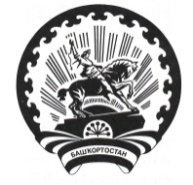 Республика БашкортостанАдминистрация сельского поселения Максим – Горьковский сельсовет муниципального района Белебеевский район 452014, с. ЦУП им. М.Горького, ул. Садовая, д. 3Тел. 2-07-40, факс: 2-08-98О внесении изменений в постановление Администрации сельского поселения Максим-Горьковский сельсовет муниципального района Белебеевский район Республики Башкортостан от 21 января 2019 года № 7 «Об утверждении Административного регламента по предоставлению муниципальной услуги администрацией  сельского поселения Максим – Горьковский сельсовет муниципального района Белебеевский район Республики Башкортостан по выдаче документов (выписки из похозяйственной книги, справок и иных документов) в новой редакции.»